Notes for video 2.6.: http://tinyurl.com/rr480/videos/design 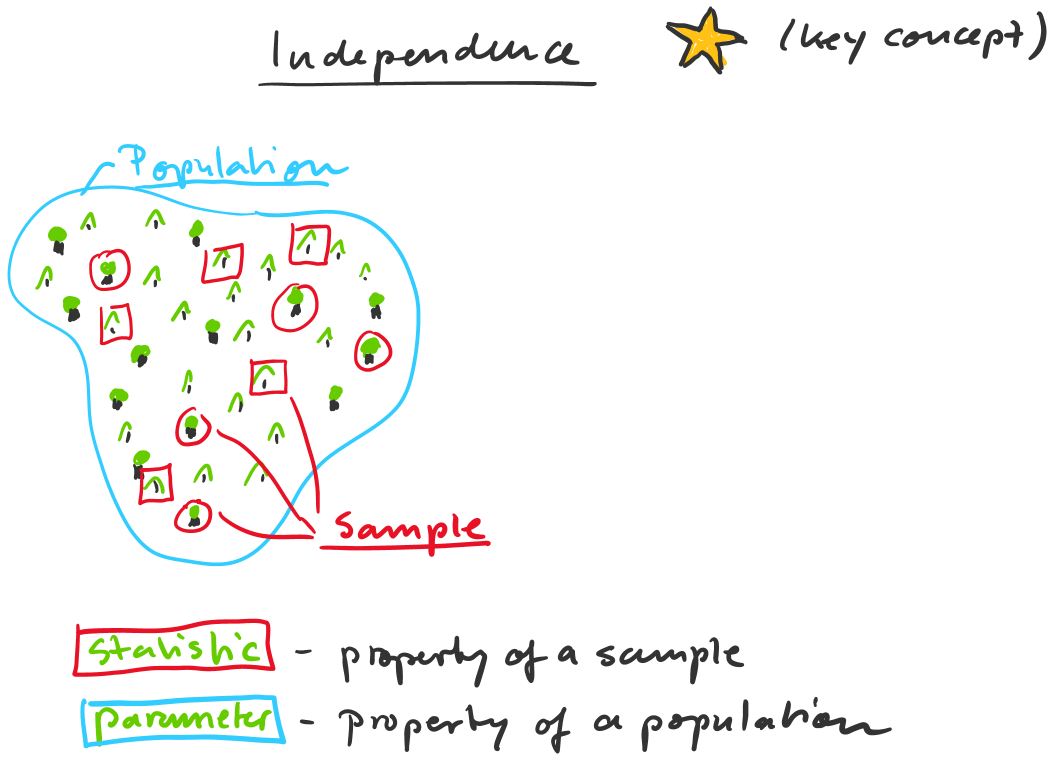 Population: Entirety of objects that you want to make a statement aboutWe use samples to draw inferences on populations using statisticsSamples: Subset of objects that you actually study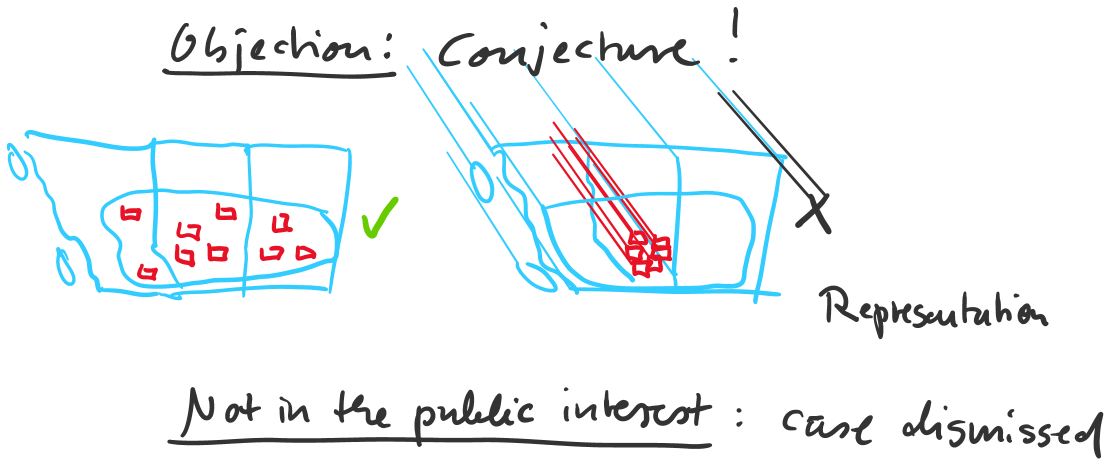 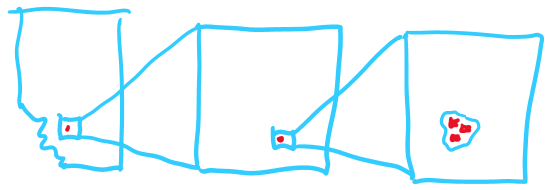 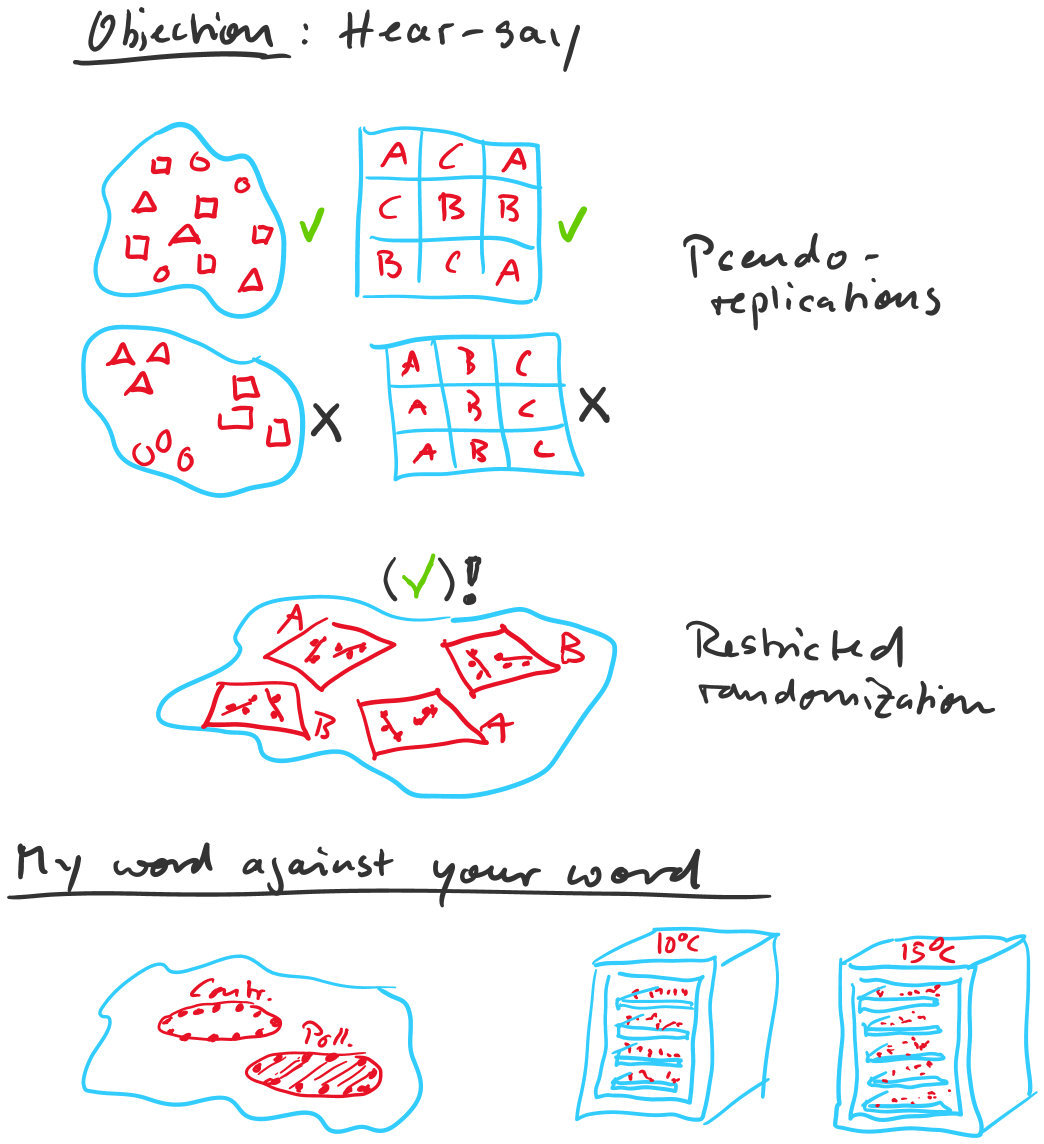 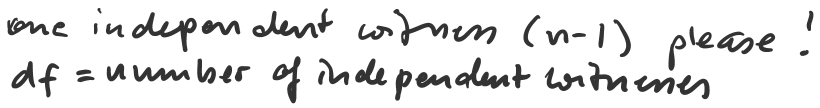 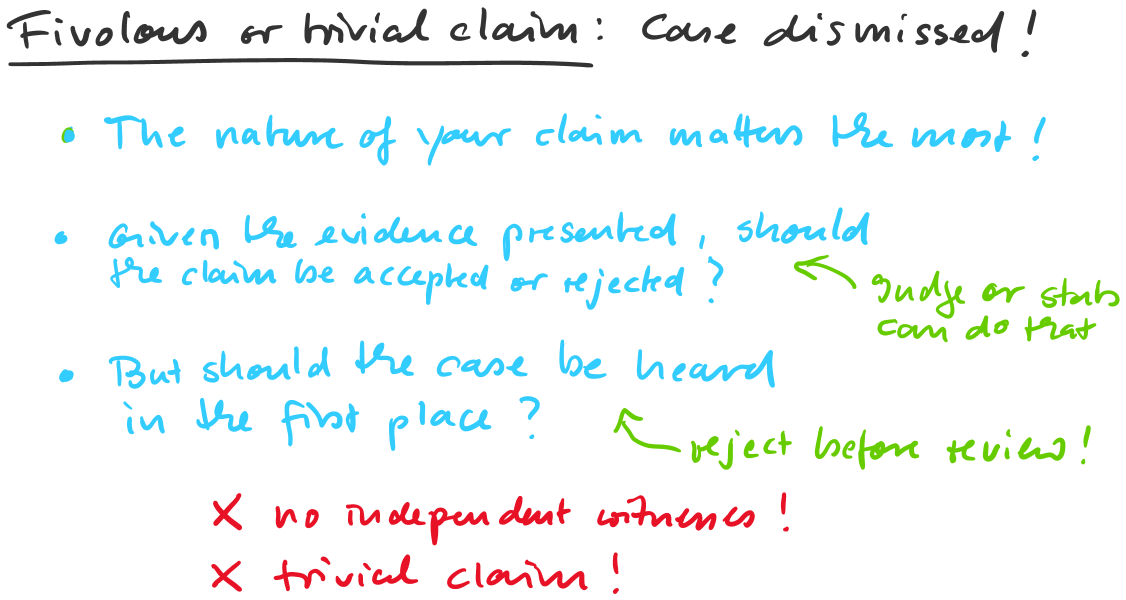 Lodgepole pine grows at least 15% faster than white spruce (p = 0.02)Lodgepole pine grows at least 15% faster than white spruce (p = 0.2)Lodgeople pine grows faster than white spruce (p=0.002)